Муниципальное  образовательное учреждениеСОШ № 2 город Истра Московской областиКонспектурока по изобразительной деятельности на тему:«Яблоки на снегу. Рисование по памяти и представлению снегиря».                                                                Учитель начальных классов                                                                Николаева М.В.Истра2013 годЦель занятия: формировать умение передавать характерные особенности снегиря и оценивать свою работу. Задачи:Образовательные: учить изображать снегиря в определённой последовательности, знакомить с жанром анималистики.Развивающие: научить видеть красоту природы; развивать у детей потребность в творчестве; развивать психические процессы: воображение, эмоции, внимание, память; формировать умение анализировать.                                                                                                                          Воспитательные: воспитывать любовь к родной природе (НРК), эстетический вкус; бережное отношение к природе,; формирование эстетических чувств; формирование аккуратности в процессе работы, укрепление межпредметных связей ( литература, естествознание, музыка). Планируемый результат:Метапредметные:1. Познавательные УУД:                                                                                                                                                                                                                      - овладеть умением творческого видения с позиций художника-анималиста, т.е. умением сравнивать, анализировать, выделять главное, обобщать;     - стремиться к освоению новых знаний и умений, к достижению более высоких и оригинальных творческих результатов.2. Коммуникативные УУД:                                                                                                                                                                                                                  - овладеть умением вести диалог;                                                                                                                                                                                                       - использовать средства информационных технологий для решения различных учебно-творческих задач в процессе поиска дополнительного изобразительного материала, выполнение творческих проектов отдельных упражнений по живописи;                                                                                   - владеть навыками коллективной деятельности в процессе совместной творческой работы в команде одноклассников под руководством учителя.3. Регулятивные УУД:                                                                                                                                                                                                                         - уметь планировать и грамотно осуществлять учебные действия в соответствии с поставленной задачей;                                                                             - находить варианты решения различных художественно-творческих задач;                                                                                                                                - уметь рационально строить самостоятельную творческую деятельность. Личностные:- уметь наблюдать и фантазировать при создании образных форм;                                                                                                                                                - иметь эстетическую потребность в общении с  природой, в творческом  отношении к окружающему миру,  в самостоятельной практической творческой деятельности;                                                                                                                                                                                                                                       - уметь сотрудничать с товарищами в процессе совместной деятельности, соотносить свою часть работы с общим замыслом;   - уметь обсуждать и анализировать собственную  художественную деятельность  и работу одноклассников с позиций творческих задач данной темы, с точки зрения содержания и средств его выражения.Предметные:                                                                                                                                                                                                                                          -видеть неожиданную красоту в неброских, на первый взгляд незаметных, деталях природы, любоваться красотой природы;                                                   -обсуждать и анализировать работы одноклассников с позиций творческих задач данной темы, с точки зрения содержания и средств его выражения; -воспринимать и эмоционально оценивать выставку творческих работ одноклассников;                                                                                                           -участвовать в обсуждении выставки.Формы работы: фронтальная, в малых группах,  индивидуальная.Технологии: ИКТ технологии, здоровьесберегающие, личностно-оринтированные.Оборудование: презентация «Яблоки на снегу», рисунок с изображением кормушки, акварель, альбом, палитра, жетоны (ягоды)Ход урока.1.Оранизационный этап. (Слайд 2)-Послушаете стихотворение:Пусть я птичка невеличка,
У меня одна привычка –
Как начнутся холода,
Прямо с севера сюда!
Чернокрылый, красногрудый
И зимой найдет приют:
Не боится он простуды
С первым снегом тут как тут.
Ты откуда, ты откуда
Прилетел к нам красногрудый?
Облетел я всю Сибирь!
Как зовут меня? – Снегирь!-Кто такой снегирь?-Докажите, что эта птица?2. Этап всесторонней проверки знаний. (Слайд 3)-Кто такой снегирь?-Докажите, что эта птица?-Найдите снегиря среди птиц на слайде?-Почему эту птицу так назвали? -Как вы думаете, откуда пошло название  СНЕГИРЬ? -Есть такая примета. Как только пойдет первый снежок – жди снегиря.3. Этап подготовки учащихся к активному и сознательному усвоению нового материала. (Слайд 4-7)-Ребята, что вы знаете о снегирях?За окном зима, всё замело. И вдруг – как будто на новогодней ёлке вспыхнули красные яркие игрушки! Это стайка снегирей уселась на рябину и, тихо посвистывая, клюют замёрзшую ягоду. Перелетая с дерева на дерево, они оживляют своей красотой однообразную снежную белизну и тихо насвистывают грустную мелодичную песенку. Давайте послушаем её.-Как вы думаете, где они живут?Живут снегири в хвойных лесах, глухих и тихих.-Почему?Сообщение ученика: гнездо своё устраивают на ёлках невысоко над землёй. Снегириное гнёздышко свито из тонких прутиков, внутри заботливо выстлано травой и мхом. С наступлением зимней стужи снегири улетают из родных лесов в сады и парки, поближе к человеку. Здесь им легче найти себе корм.Снегири – спокойные птицы, они неторопливы, несуетливы, держат себя с достоинством. Как бы не был голоден снегирь, но лучшую гроздь рябины он всегда уступит своей подружке-самочке.Проблемная ситуация:-О чём это говорит?-Снегирь, хоть и птица, а нам людям есть чему у них поучиться.4. Этап усвоения новых знаний.-Назовите тему урока?Тема урока: Рисование снегирей.-Чему должны научиться?Цель урока: Научиться рисовать птиц.-А зачем нам это надо?-Да, снегири – северяне, они появляются в наших краях с первым снегом. Поэтому мы должны знать о них и уметь их рисовать.- А кто их видел в нашем крае? Какие они? Расскажите?-Сегодня мы будем художниками и научимся рисовать снегирей.(Слайд 8) Проблемная ситуация:-А кто знает, как называются художники, которые рисуют животных?Художники, которые в своих картинах рисуют животных (а также птиц, насекомых, рыб) называются анималистами. -Некоторые ребята уже побывали в роли анималистов. Давайте посмотрим что у них получилось.Физминутка «Снегири»5. Этап планирования работы.-Как расположим альбомный лист?-Рисовать будем поэтапно.- Но прежде чем рисовать, нужно рассмотреть снегиря.- Какой формы его тело?- Что вы можете сказать про голову снегиря?- А что есть на голове?- А что помогает птице лететь?- Крыло, какого цвета?- Значит, птица – чернокрылая.- Какой длины хвост?(Слайд 9)Тело у снегиря округлое, недлинное. Крылья овальной формы, прижаты к телу. Посмотрите у снегиря не видно шеи, его голова сразу переходит в туловище. Клюв толстый, короткий, а хвост короче туловища. Лапки маленькие, коротенькие.6. Этап объяснения и показа последовательности.Методические рекомендации:Рисуем  простым карандашом, тогда вы сможете  легко поправлять свои  рисунки ластиком. Чтобы получилась уверенная линия, пробуйте  рисовать её на одном месте несколько раз, водя карандашом снова и снова.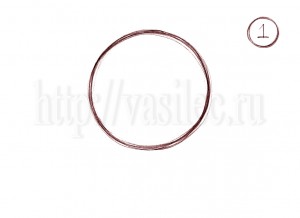 (Слайд 10)Лишние линии сотри ластиком. Для этого  в центре листа нарисуй круг.Нарисованный круг подели наискосок линией так, как – будто ты отрезаешь себе большую часть апельсина, а младшему братишке – поменьше .Это будет  линия спинки нашей птички.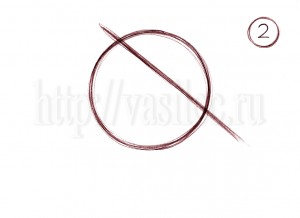 (Слайд 11)В верхней части большой дольки скругли край. Это у нас голова птички. Спереди нарисуй клюв. Нижнюю часть наклонной линии спинки продли и  сделай из неё хвост так, как нарисовано на картинке.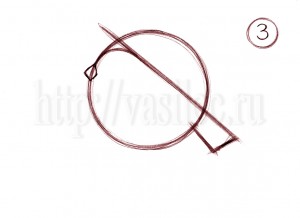 (Слайд 12)Нарисуй снегирю глаз. От животика нарисуй две линии – это будут ножки. 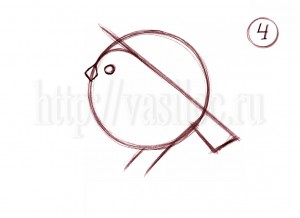 (Слайд 13)Закрась глазик тёмным. Нарисуй птичке крылышко. Пририсуй на палочках – ножках  пальчики. Сотри линии построения рисунка ластиком. Ещё раз наведи рисунок карандашом чётче.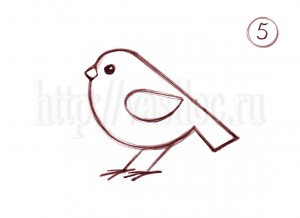 (Слайд 14). Анализ цветовой гаммы (рисунок в цвете)-Какой цвет возьмём для грудки?-А для головы, и хвостика?-Когда будете рисовать крылышки, добавьте немного зелёного. 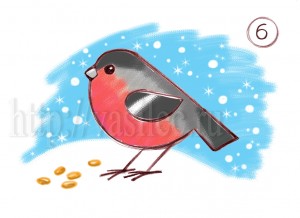 Пальчиковая гимнастикаСколько птиц к кормушке нашей (Ритмично сжимают и разжимают кулачки)
Прилетело? Мы расскажем.
Две синицы, воробей, (на каждое название птицы загибают по одному пальчику.)
Шесть щеглов и снегирей,
Дятел в пестрых перышках.
Всем хватило зернышек. (Ритмично сжимают и разжимают кулачки)7. Этап выполнения практической части. Звучит музыка(пение птиц) (Слайд 14)-Работать будете под музыку, которая поднимет настроение и поможет создать образ снегиря, быть более аккуратными.Учитель индивидуально помогает некоторым уч-ся (уточняет форму, цвет).8. Этап подведения итогов по самостоятельной работе. (Оформлена выставка работ на доске.)-Ребята, давайте посмотрим, что у нас получилось. -Давайте найдём тех снегирей, которые имеют правильную форму.-Есть ли среди наших снегирей такие, которые похожи на яблочки.-Достигли ли мы поставленных целей?9. Этап коррекции новых знаний.-А вот в нашем городе с каждым годом птиц становиться всё меньше и меньше? Как вы можете помочь птицам?Давайте сделаем доброе дело. Дома, вместе с родителями, сделайте кормушку и повесьте её. Люди должны помогать птицам зимой,  подкармливать их.10. Этап информирования учащихся о возможном задании. (Слайд 15)-Глядя на этих снегирей, какое у вас возникло желание?-В свободное время от уроков, вы можете смастерить таких красавцев. Старайтесь наблюдать за птицами в живой природе.Информационные источники:http://0lik.ru/cliparts/clipartvector/134439-back-to-school-vector.html  Оформление презентации для образовательных целей. Якушевская Юлия Сергеевна http://images.yandex.ru фото птицhttp://www.helenmusselwhite.com панноhttp://vasilec.ru/children/learn-to-draw/bullfinch.html  последовательность рисования снегиряhttp://www.eco-hotel.ru/museum/poems.html информация о снегиряхhttp://www.torrentino.tv фоновая музыкаВот на ветках, посмотри, 
В красных майках снегири. 
Распушили перышки, 
Греются на солнышке. 
Головой вертят, 
Улететь хотят. — 
Кыш! Кыш! Улетели! 
За метелью, за метелью!4 хлопка руками по бокам 
4 наклона головы.
Частые потряхивания руками, опущенными вниз. 

2 поворота головы на каждую строку.

Кружатся, взмахивая руками, как крыльями.
